Десять заповедей  польского педагога, писателя, врача и общественного деятеля Януша Корчака1. Не жди, что твой ребенок будет таким, как ты или таким, как ты хочешь. Помоги ему стать не тобой, а собой. 
2. Не требуй от ребенка платы за все, что ты для него сделал. Ты дал ему жизнь, как он может отблагодарить тебя? Он даст жизнь другому, тот — третьему, и это необратимый закон благодарности. 
3. Не вымещай на ребенке свои обиды, чтобы в старости не есть горький хлеб. Ибо что посеешь, то и взойдет. 
4. Не относись к его проблемам свысока. Жизнь дана каждому по силам и, будь уверен, ему она тяжела не меньше, чем тебе, а может быть и больше, поскольку у него нет опыта.                                                                                                          5. Не унижай! 
6. Не забывай, что самые важные встречи человека — это его встречи с детьми. Обращай больше внимания на них — мы никогда не можем знать, кого мы встречаем в ребенке. 
7. Давайте ребенку сполна - любви, внимания, заботы, совместного времяпровождения. 
8. Ребенок — это  та драгоценная душа, которую Жизнь дала тебе на хранение и развитие в нем творческого огня.           9. Умей любить чужого ребенка. Никогда не делай чужому то, что не хотел бы, чтобы делали твоему. 
10. Люби своего ребенка любым. Общайся с ним, радуясь. 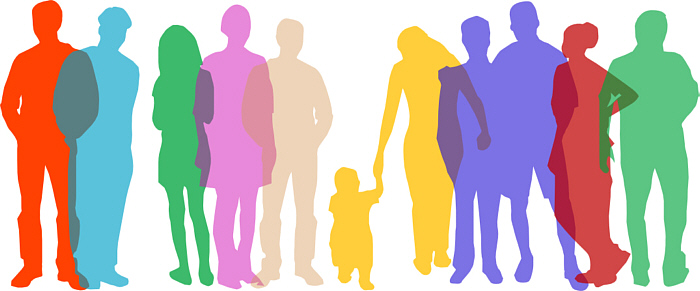 